PHÒNG GIÁO DỤC VÀ ĐÀO TẠO QUẬN LONG BIÊNTRƯỜNG TIỂU HỌC GIANG BIÊN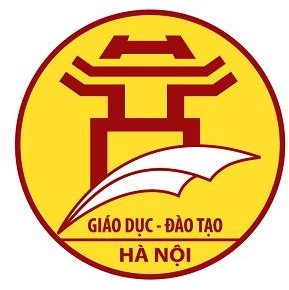 LỊCH	BÁO	GIẢNGNĂM HỌC 2022 - 2023Họ và tên giáo viên:	NGUYỄN THỊ VÂN ANH Chức vụ:		Giáo viênLớp: 2A1 - Trường Tiểu học Giang BiênQuận: Long BiênNăm học: 2022 - 2023Họ và tên giáo viên:	NGUYỄN THỊ VÂN ANHNgày tháng năm sinh:		05/09/1991 Ngày vào ngành:		01/10/2012Hệ đào tạo:	ĐHSP 	Môn: Cơ bảnChức vụ hiện nay:	Giáo viênCÔNG TÁC GIẢNG DẠYLớp: 2A1CÔNG TÁC KHÁCKhối trưởng khối 2……………………………………………………………………………………………………………………………………………………………………………………………………………………………………………………………………………………………………………………………………………………………………………………………………………………………………………………………………………………………………………………………………………………………………………………………………………………………………………………………………………………………………………………………………………………Giang Biên, ngày 5 tháng 9 năm 2022HIỆU TRƯỞNG(Kí tên, đóng dấu)Nguyễn Văn KỳPHẦN KIỂM TRA CỦA NHÀ TRƯỜNGTRƯỜNG TH GIANG BIÊNTRƯỜNG TH GIANG BIÊNTRƯỜNG TH GIANG BIÊNTRƯỜNG TH GIANG BIÊNTRƯỜNG TH GIANG BIÊNTRƯỜNG TH GIANG BIÊNTRƯỜNG TH GIANG BIÊNTRƯỜNG TH GIANG BIÊNTRƯỜNG TH GIANG BIÊNHỌC KÌ IHỌC KÌ IHỌC KÌ ILỊCH BÁO GIẢNG KHỐI 2LỊCH BÁO GIẢNG KHỐI 2LỊCH BÁO GIẢNG KHỐI 2LỊCH BÁO GIẢNG KHỐI 2LỊCH BÁO GIẢNG KHỐI 2LỊCH BÁO GIẢNG KHỐI 2LỊCH BÁO GIẢNG KHỐI 2LỊCH BÁO GIẢNG KHỐI 2LỊCH BÁO GIẢNG KHỐI 2LỊCH BÁO GIẢNG KHỐI 2LỊCH BÁO GIẢNG KHỐI 2TUẦN HỌC THỨ 1TUẦN HỌC THỨ 1TUẦN HỌC THỨ 1Từ ngày: 5/9/2022 - Đến ngày: 9/9/2022Từ ngày: 5/9/2022 - Đến ngày: 9/9/2022Từ ngày: 5/9/2022 - Đến ngày: 9/9/2022Từ ngày: 5/9/2022 - Đến ngày: 9/9/2022Từ ngày: 5/9/2022 - Đến ngày: 9/9/2022Từ ngày: 5/9/2022 - Đến ngày: 9/9/2022Từ ngày: 5/9/2022 - Đến ngày: 9/9/2022Từ ngày: 5/9/2022 - Đến ngày: 9/9/2022Từ ngày: 5/9/2022 - Đến ngày: 9/9/2022Thứ/ngày/buổiThứ/ngày/buổiTiết Tiết
PPCTMôn học
(hoặc PM)Tên bài giảngTên bài giảngĐồ dùngĐồ dùngĐồ dùngĐồ dùng2
5/9Buổi sáng17h30-8h30KHAI GIẢNGKHAI GIẢNG2
5/9Buổi sáng2SINH HOẠT ĐẦU NĂMSINH HOẠT ĐẦU NĂM2
5/9Buổi sáng31Tiếng ViệtĐọc: Tôi là học sinh lớp 2 (tiết 1)Đọc: Tôi là học sinh lớp 2 (tiết 1)Máy tínhMáy tínhMáy tínhMáy tính2
5/9Buổi sáng42Tiếng ViệtĐọc: Tôi là học sinh lớp 2 (tiết 2)Đọc: Tôi là học sinh lớp 2 (tiết 2)Máy tínhMáy tínhMáy tínhMáy tính2
5/9Buổichiều11Đạo đứcBài 1: Quý trọng thời gian (Tiết 1)Bài 1: Quý trọng thời gian (Tiết 1)Máy tínhMáy tínhMáy tínhMáy tính2
5/9Buổichiều2HDHBù Toán: Ôn tập các số đến 100 (Tiết 1)Bù Toán: Ôn tập các số đến 100 (Tiết 1)Máy tínhMáy tínhMáy tínhMáy tính2
5/9Buổichiều3Mĩ thuậtBài 1: Bầu trời và biển (tiết 1)Bài 1: Bầu trời và biển (tiết 1)3
6/9Buổi sáng1TC T.AnhGetting started – Lesson 1Getting started – Lesson 13
6/9Buổi sáng23 Tiếng ViệtNói và nghe: Những ngày hè của emNói và nghe: Những ngày hè của emMáy tínhMáy tínhMáy tínhMáy tính3
6/9Buổi sáng34Tiếng Việt Viết: Chữ hoa AViết: Chữ hoa AMáy tínhMáy tínhMáy tínhMáy tính3
6/9Buổi sáng42Toán Ôn tập các số đến 100 (Tiết 2)Ôn tập các số đến 100 (Tiết 2)Máy tínhMáy tínhMáy tínhMáy tính3
6/9Buổi chiều1T.Anh (SN)  Toán song ngữToán song ngữ3
6/9Buổi chiều2GDTC Biến đổi đội hình từ một hàng dọc thành 2,3 hàng dọc và ngược lạiBiến đổi đội hình từ một hàng dọc thành 2,3 hàng dọc và ngược lại3
6/9Buổi chiều3Âm nhạcHát: Dàn nhạc trong vườnHát: Dàn nhạc trong vườn4
7/9Buổi sáng15Tiếng ViệtĐọc: Ngày hôm qua đâu rồi? (tiết 1)Đọc: Ngày hôm qua đâu rồi? (tiết 1)Máy tínhMáy tínhMáy tínhMáy tính4
7/9Buổi sáng26Tiếng ViệtĐọc: Ngày hôm qua đâu rồi? (tiết 2)Đọc: Ngày hôm qua đâu rồi? (tiết 2)Máy tínhMáy tínhMáy tínhMáy tính4
7/9Buổi sáng33ToánÔn tập về phép cộng, phép trừ không nhớ trong phạm vi 100 (Tiết 1)Ôn tập về phép cộng, phép trừ không nhớ trong phạm vi 100 (Tiết 1)Máy tínhMáy tínhMáy tínhMáy tính4
7/9Buổi sáng4TC Â.nhạcÔn bài hát: Dàn nhạc trong vườn  Ôn bài hát: Dàn nhạc trong vườn  4
7/9Buổi chiều11TNXHCác thế hệ trong gia đình (Tiết 1)Các thế hệ trong gia đình (Tiết 1)Máy tínhMáy tínhMáy tínhMáy tính4
7/9Buổi chiều2HDHHoàn thành bàiHoàn thành bàiMáy tínhMáy tínhMáy tínhMáy tính4
7/9Buổi chiều3Đọc sách TVĐọc sách, truyệnĐọc sách, truyện5
8/9Buổi sáng1TC T.AnhGetting started – Lesson 2Getting started – Lesson 25
8/9Buổi sáng24ToánÔn tập về phép cộng, phép trừ không nhớ trong phạm vi 100 (Tiết 2)Ôn tập về phép cộng, phép trừ không nhớ trong phạm vi 100 (Tiết 2)Máy tínhMáy tínhMáy tínhMáy tính5
8/9Buổi sáng37Tiếng ViệtViết: Ngày hôm qua đâu rồi? Bảng chữ cáiViết: Ngày hôm qua đâu rồi? Bảng chữ cáiMáy tínhMáy tínhMáy tínhMáy tính5
8/9Buổi sáng48Tiếng ViệtLT1: Từ ngữ chỉ sự vật, hoạt động. Câu giới thiệuLT1: Từ ngữ chỉ sự vật, hoạt động. Câu giới thiệuMáy tínhMáy tínhMáy tínhMáy tính5
8/9Buổi chiều1T.Anh (SN)Khoa học song ngữKhoa học song ngữ5
8/9Buổi chiều22HĐTNHình ảnh của emHình ảnh của emMáy tínhMáy tínhMáy tínhMáy tính5
8/9Buổi chiều3HDHHoàn thành bàiHoàn thành bàiMáy tínhMáy tínhMáy tínhMáy tính6
9/9Buổi sáng19Tiếng ViệtLT2: Viết đoạn văn giới thiệu về bản thânLT2: Viết đoạn văn giới thiệu về bản thânMáy tínhMáy tínhMáy tínhMáy tính6
9/9Buổi sáng210Tiếng ViệtĐọc mở rộngĐọc mở rộngMáy tínhMáy tínhMáy tínhMáy tính6
9/9Buổi sáng35ToánTia số. Số liền trước – số liền sau (Tiết 1)Tia số. Số liền trước – số liền sau (Tiết 1)Máy tínhMáy tínhMáy tínhMáy tính6
9/9Buổi sáng42TNXHCác thế hệ trong gia đình (Tiết 2)Các thế hệ trong gia đình (Tiết 2)Máy tínhMáy tínhMáy tínhMáy tính6
9/9Buổi chiều1GDTCBĐ ĐH từ 1hàng dọc thành 2,3 hàng dọc, ngược lạiBĐ ĐH từ 1hàng dọc thành 2,3 hàng dọc, ngược lại6
9/9Buổi chiều2HDHHoàn thành bàiHoàn thành bàiMáy tínhMáy tínhMáy tínhMáy tính6
9/9Buổi chiều3 3HĐTNSơ kết tuầnSơ kết tuầnBảng thi đuaBảng thi đuaBảng thi đuaBảng thi đuaKiểm tra nhận xétKiểm tra nhận xétKiểm tra nhận xétKiểm tra nhận xétKiểm tra nhận xétTổng hợp đồ dùng:   23 lượt    Giang Biên, ngày 25 tháng 8 năm 2022Tổng hợp đồ dùng:   23 lượt    Giang Biên, ngày 25 tháng 8 năm 2022Tổng hợp đồ dùng:   23 lượt    Giang Biên, ngày 25 tháng 8 năm 2022Tổng hợp đồ dùng:   23 lượt    Giang Biên, ngày 25 tháng 8 năm 2022Tổng hợp đồ dùng:   23 lượt    Giang Biên, ngày 25 tháng 8 năm 2022Tổng hợp đồ dùng:   23 lượt    Giang Biên, ngày 25 tháng 8 năm 2022Tổng hợp đồ dùng:   23 lượt    Giang Biên, ngày 25 tháng 8 năm 2022                                                                       KHỐI TRƯỞNG                                                                  Nguyễn Thị Vân Anh                                                                       KHỐI TRƯỞNG                                                                  Nguyễn Thị Vân Anh                                                                       KHỐI TRƯỞNG                                                                  Nguyễn Thị Vân AnhTRƯỜNG TH GIANG BIÊNTRƯỜNG TH GIANG BIÊNTRƯỜNG TH GIANG BIÊNTRƯỜNG TH GIANG BIÊNTRƯỜNG TH GIANG BIÊNTRƯỜNG TH GIANG BIÊNTRƯỜNG TH GIANG BIÊNTRƯỜNG TH GIANG BIÊNTRƯỜNG TH GIANG BIÊNHỌC KÌ IHỌC KÌ IHỌC KÌ ILỊCH BÁO GIẢNG KHỐI 2LỊCH BÁO GIẢNG KHỐI 2LỊCH BÁO GIẢNG KHỐI 2LỊCH BÁO GIẢNG KHỐI 2LỊCH BÁO GIẢNG KHỐI 2LỊCH BÁO GIẢNG KHỐI 2LỊCH BÁO GIẢNG KHỐI 2LỊCH BÁO GIẢNG KHỐI 2LỊCH BÁO GIẢNG KHỐI 2LỊCH BÁO GIẢNG KHỐI 2LỊCH BÁO GIẢNG KHỐI 2TUẦN HỌC THỨ 2TUẦN HỌC THỨ 2TUẦN HỌC THỨ 2Từ ngày: 12/9/2022 - Đến ngày: 16/9/2022Từ ngày: 12/9/2022 - Đến ngày: 16/9/2022Từ ngày: 12/9/2022 - Đến ngày: 16/9/2022Từ ngày: 12/9/2022 - Đến ngày: 16/9/2022Từ ngày: 12/9/2022 - Đến ngày: 16/9/2022Từ ngày: 12/9/2022 - Đến ngày: 16/9/2022Từ ngày: 12/9/2022 - Đến ngày: 16/9/2022Từ ngày: 12/9/2022 - Đến ngày: 16/9/2022Từ ngày: 12/9/2022 - Đến ngày: 16/9/2022Thứ/ngày/buổiThứ/ngày/buổiTiết Tiết
PPCTMôn học
(hoặc PM)Tên bài giảngTên bài giảngĐồ dùngĐồ dùngĐồ dùngĐồ dùng2
12/9Buổi sáng14Chào cờSinh hoạt dưới cờSinh hoạt dưới cờ2
12/9Buổi sáng26Toán Tia số. Số liền trước – số liền sau (Tiết 2)Tia số. Số liền trước – số liền sau (Tiết 2)Máy tínhMáy tínhMáy tínhMáy tính2
12/9Buổi sáng311Tiếng ViệtĐọc: Niềm vui của Bi và Bống (tiết 1)Đọc: Niềm vui của Bi và Bống (tiết 1)Máy tínhMáy tínhMáy tínhMáy tính2
12/9Buổi sáng412Tiếng ViệtĐọc: Niềm vui của Bi và Bống (tiết 2)Đọc: Niềm vui của Bi và Bống (tiết 2)Máy tínhMáy tínhMáy tínhMáy tính2
12/9Buổi chiều12Đạo đứcBài 1: Quý trọng thời gian (Tiết 2)Bài 1: Quý trọng thời gian (Tiết 2)Máy tínhMáy tínhMáy tínhMáy tính2
12/9Buổi chiều2HDHHoàn thành bàiHoàn thành bàiMáy tínhMáy tínhMáy tínhMáy tính2
12/9Buổi chiều3Mĩ thuậtBài 1: Bầu trời và biển (tiết 2)Bài 1: Bầu trời và biển (tiết 2)3
13/9Buổi sáng1TC T.AnhGetting started – Lesson 3Getting started – Lesson 33
13/9Buổi sáng213 Tiếng ViệtNói và nghe: Kể chuyện Niềm vui của Bi và BốngNói và nghe: Kể chuyện Niềm vui của Bi và BốngMáy tínhMáy tínhMáy tínhMáy tính3
13/9Buổi sáng314Tiếng Việt Viết: Chữ hoa Ă, ÂViết: Chữ hoa Ă, ÂMáy tínhMáy tínhMáy tínhMáy tính3
13/9Buổi sáng47Toán Đề - xi - mét (Tiết 1)Đề - xi - mét (Tiết 1)Máy tínhMáy tínhMáy tínhMáy tính3
13/9Buổi chiều1T.Anh (SN)  Toán song ngữToán song ngữ3
13/9Buổi chiều2GDTC Bài thể dục và trò chơiBài thể dục và trò chơi3
13/9Buổi chiều3Âm nhạcÔn tập bài hát: Dàn nhạc trong vườnÔn tập bài hát: Dàn nhạc trong vườn4
14/9Buổi sáng115Tiếng ViệtĐọc: Làm việc thật là vui (tiết 1)Đọc: Làm việc thật là vui (tiết 1)Máy tínhMáy tínhMáy tínhMáy tính4
14/9Buổi sáng216Tiếng ViệtĐọc: Làm việc thật là vui (tiết 2)Đọc: Làm việc thật là vui (tiết 2)Máy tínhMáy tínhMáy tínhMáy tính4
14/9Buổi sáng38ToánĐề - xi - mét (Tiết 2)Đề - xi - mét (Tiết 2)Máy tínhMáy tínhMáy tínhMáy tính4
14/9Buổi sáng4TC Â.nhạcÔn thường thức ÂN: Ước mơ của bạn ĐôÔn thường thức ÂN: Ước mơ của bạn Đô4
14/9Buổi chiều13TNXHNghề nghiệp (Tiết 1)Nghề nghiệp (Tiết 1)Máy tínhMáy tínhMáy tínhMáy tính4
14/9Buổi chiều2HDHHoàn thành bàiHoàn thành bàiMáy tínhMáy tínhMáy tínhMáy tính4
14/9Buổi chiều3Đọc sách TVĐọc sách, truyệnĐọc sách, truyện5
15/9Buổi sáng1TC T.AnhGetting started – Lesson 4Getting started – Lesson 45
15/9Buổi sáng29ToánSố hạng – TổngSố hạng – TổngMáy tínhMáy tínhMáy tínhMáy tính5
15/9Buổi sáng317Tiếng ViệtViết: Làm việc thật là vui. Bảng chữ cáiViết: Làm việc thật là vui. Bảng chữ cáiMáy tínhMáy tínhMáy tínhMáy tính5
15/9Buổi sáng418Tiếng ViệtLT1: Từ ngữ chỉ sự vật, hoạt động. Câu nêu HĐLT1: Từ ngữ chỉ sự vật, hoạt động. Câu nêu HĐMáy tínhMáy tínhMáy tínhMáy tính5
15/9Buổi chiều1T.Anh (SN)Khoa học song ngữKhoa học song ngữ5
15/9Buổi chiều25HĐTNNụ cười thân thiệnNụ cười thân thiệnMáy tínhMáy tínhMáy tínhMáy tính5
15/9Buổi chiều3HDHHoàn thành bàiHoàn thành bàiMáy tínhMáy tínhMáy tínhMáy tính6
16/9Buổi sáng119Tiếng ViệtLT2: Viết đoạn văn kể một việc làm ở nhàLT2: Viết đoạn văn kể một việc làm ở nhàMáy tínhMáy tínhMáy tínhMáy tính6
16/9Buổi sáng220Tiếng ViệtĐọc mở rộngĐọc mở rộngMáy tínhMáy tínhMáy tínhMáy tính6
16/9Buổi sáng310ToánSố bị trừ - Số trừ - HiệuSố bị trừ - Số trừ - HiệuMáy tínhMáy tínhMáy tínhMáy tính6
16/9Buổi sáng44TNXHNghề nghiệp (Tiết 2)Nghề nghiệp (Tiết 2)Máy tínhMáy tínhMáy tínhMáy tính6
16/9Buổi chiều1GDTCBài thể dục và trò chơiBài thể dục và trò chơi6
16/9Buổi chiều2HDHHoàn thành bàiHoàn thành bàiMáy tínhMáy tínhMáy tínhMáy tính6
16/9Buổi chiều3 6HĐTNSơ kết tuầnSơ kết tuầnBảng thi đuaBảng thi đuaBảng thi đuaBảng thi đuaKiểm tra nhận xétKiểm tra nhận xétKiểm tra nhận xétKiểm tra nhận xétKiểm tra nhận xétTổng hợp đồ dùng:   24 lượt    Giang Biên, ngày 25 tháng 8 năm 2022Tổng hợp đồ dùng:   24 lượt    Giang Biên, ngày 25 tháng 8 năm 2022Tổng hợp đồ dùng:   24 lượt    Giang Biên, ngày 25 tháng 8 năm 2022Tổng hợp đồ dùng:   24 lượt    Giang Biên, ngày 25 tháng 8 năm 2022Tổng hợp đồ dùng:   24 lượt    Giang Biên, ngày 25 tháng 8 năm 2022Tổng hợp đồ dùng:   24 lượt    Giang Biên, ngày 25 tháng 8 năm 2022Tổng hợp đồ dùng:   24 lượt    Giang Biên, ngày 25 tháng 8 năm 2022                                                                          KHỐI TRƯỞNG                                                                       Nguyễn Thị Vân Anh                                                                          KHỐI TRƯỞNG                                                                       Nguyễn Thị Vân Anh                                                                          KHỐI TRƯỞNG                                                                       Nguyễn Thị Vân AnhTRƯỜNG TH GIANG BIÊNTRƯỜNG TH GIANG BIÊNTRƯỜNG TH GIANG BIÊNTRƯỜNG TH GIANG BIÊNTRƯỜNG TH GIANG BIÊNTRƯỜNG TH GIANG BIÊNTRƯỜNG TH GIANG BIÊNTRƯỜNG TH GIANG BIÊNTRƯỜNG TH GIANG BIÊNHỌC KÌ IHỌC KÌ IHỌC KÌ ILỊCH BÁO GIẢNG KHỐI 2 LỊCH BÁO GIẢNG KHỐI 2 LỊCH BÁO GIẢNG KHỐI 2 LỊCH BÁO GIẢNG KHỐI 2 LỊCH BÁO GIẢNG KHỐI 2 LỊCH BÁO GIẢNG KHỐI 2 LỊCH BÁO GIẢNG KHỐI 2 LỊCH BÁO GIẢNG KHỐI 2 LỊCH BÁO GIẢNG KHỐI 2 LỊCH BÁO GIẢNG KHỐI 2 LỊCH BÁO GIẢNG KHỐI 2 TUẦN HỌC THỨ 3TUẦN HỌC THỨ 3TUẦN HỌC THỨ 3Từ ngày: 19/9/2022 - Đến ngày: 23/9/2022Từ ngày: 19/9/2022 - Đến ngày: 23/9/2022Từ ngày: 19/9/2022 - Đến ngày: 23/9/2022Từ ngày: 19/9/2022 - Đến ngày: 23/9/2022Từ ngày: 19/9/2022 - Đến ngày: 23/9/2022Từ ngày: 19/9/2022 - Đến ngày: 23/9/2022Từ ngày: 19/9/2022 - Đến ngày: 23/9/2022Từ ngày: 19/9/2022 - Đến ngày: 23/9/2022Từ ngày: 19/9/2022 - Đến ngày: 23/9/2022Thứ/ngày/buổiThứ/ngày/buổiTiết Tiết
PPCTMôn học
(hoặc PM)Tên bài giảngTên bài giảngĐồ dùngĐồ dùngĐồ dùngĐồ dùng2
19/9Buổi sáng17Chào cờSinh hoạt dưới cờSinh hoạt dưới cờ2
19/9Buổi sáng211Toán Luyện tập chungLuyện tập chungMáy tínhMáy tínhMáy tínhMáy tính2
19/9Buổi sáng321Tiếng ViệtĐọc: Em có xinh không? (tiết 1)Đọc: Em có xinh không? (tiết 1)Máy tínhMáy tínhMáy tínhMáy tính2
19/9Buổi sáng422Tiếng ViệtĐọc: Em có xinh không? (tiết 2)Đọc: Em có xinh không? (tiết 2)Máy tínhMáy tínhMáy tínhMáy tính2
19/9Buổi chiều13Đạo đứcBài 1: Quý trọng thời gian (Tiết 3)Bài 1: Quý trọng thời gian (Tiết 3)Máy tínhMáy tínhMáy tínhMáy tính2
19/9Buổi chiều2HDHHoàn thành bàiHoàn thành bàiMáy tínhMáy tínhMáy tínhMáy tính2
19/9Buổi chiều3Mĩ thuậtNhững con vật dưới đại dương (Tiết 1)Những con vật dưới đại dương (Tiết 1)3
20/9Buổi sáng1TC T.AnhUnit 1: Feelings – Lesson 1.1Unit 1: Feelings – Lesson 1.13
20/9Buổi sáng223 Tiếng ViệtNói và nghe: Kể chuyện Em có xinh không?Nói và nghe: Kể chuyện Em có xinh không?Máy tínhMáy tínhMáy tínhMáy tính3
20/9Buổi sáng324Tiếng Việt Viết: Chữ hoa BViết: Chữ hoa BMáy tínhMáy tínhMáy tínhMáy tính3
20/9Buổi sáng412Toán Luyện tập phép cộng (không nhớ) trong PV 20Luyện tập phép cộng (không nhớ) trong PV 20Máy tínhMáy tínhMáy tínhMáy tính3
20/9Buổi chiều1T.Anh (SN)  Toán song ngữToán song ngữ3
20/9Buổi chiều2GDTC Biến đổi đội hình từ  hàng dọc thành  hàng ngang vòng tròn và ngược lạiBiến đổi đội hình từ  hàng dọc thành  hàng ngang vòng tròn và ngược lại3
20/9Buổi chiều3Âm nhạcĐọc nhạc Bài số 1Đọc nhạc Bài số 14
21/9Buổi sáng125Tiếng ViệtĐọc: Một giờ học (tiết 1)Đọc: Một giờ học (tiết 1)Máy tínhMáy tínhMáy tínhMáy tính4
21/9Buổi sáng226Tiếng ViệtĐọc: Một giờ học (tiết 2)Đọc: Một giờ học (tiết 2)Máy tínhMáy tínhMáy tínhMáy tính4
21/9Buổi sáng313ToánPhép cộng (có nhớ) trong phạm vi 20Phép cộng (có nhớ) trong phạm vi 20Máy tínhMáy tínhMáy tínhMáy tính4
21/9Buổi sáng4TC Â.nhạcÔn Đọc nhạc Bài số 1Ôn Đọc nhạc Bài số 14
21/9Buổi chiều13TNXHPhòng tránh ngộ độc khi ở nhà (Tiết 1)Phòng tránh ngộ độc khi ở nhà (Tiết 1)Máy tínhMáy tínhMáy tínhMáy tính4
21/9Buổi chiều2HDHHoàn thành bàiHoàn thành bàiMáy tínhMáy tínhMáy tínhMáy tính4
21/9Buổi chiều3Đọc sách TVĐọc sách, truyệnĐọc sách, truyện5
22/9Buổi sáng1TC T.AnhUnit 1: Feelings – Lesson 1.2Unit 1: Feelings – Lesson 1.25
22/9Buổi sáng214ToánPhép cộng (có nhớ) trong phạm vi 20 (tiếp theo) Phép cộng (có nhớ) trong phạm vi 20 (tiếp theo) Máy tínhMáy tínhMáy tínhMáy tính5
22/9Buổi sáng327Tiếng ViệtViết: Một giờ học. Bảng chữ cáiViết: Một giờ học. Bảng chữ cáiMáy tínhMáy tínhMáy tínhMáy tính5
22/9Buổi sáng428Tiếng ViệtLT1: Từ ngữ chỉ đặc điểm. Câu nêu đặc điểmLT1: Từ ngữ chỉ đặc điểm. Câu nêu đặc điểmMáy tínhMáy tínhMáy tínhMáy tính5
22/9Buổi chiều1T.Anh (SN)Khoa học song ngữKhoa học song ngữ5
22/9Buổi chiều28HĐTNLuyện tay cho khéoLuyện tay cho khéoMáy tínhMáy tínhMáy tínhMáy tính5
22/9Buổi chiều3HDHHoàn thành bàiHoàn thành bàiMáy tínhMáy tínhMáy tínhMáy tính6
23/9Buổi sáng129Tiếng ViệtLT2: Viết đoạn văn kể về việc thường làmLT2: Viết đoạn văn kể về việc thường làmMáy tínhMáy tínhMáy tínhMáy tính6
23/9Buổi sáng230Tiếng ViệtĐọc mở rộngĐọc mở rộngMáy tínhMáy tínhMáy tínhMáy tính6
23/9Buổi sáng315ToánLuyện tập (Tiết 1)Luyện tập (Tiết 1)Máy tínhMáy tínhMáy tínhMáy tính6
23/9Buổi sáng44TNXHPhòng tránh ngộ độc khi ở nhà (Tiết 2)Phòng tránh ngộ độc khi ở nhà (Tiết 2)Máy tínhMáy tínhMáy tínhMáy tính6
23/9Buổi chiều1GDTCÔn Biến đổi đội hình từ  hàng dọc …Ôn Biến đổi đội hình từ  hàng dọc …6
23/9Buổi chiều2HDHHoàn thành bàiHoàn thành bàiMáy tínhMáy tínhMáy tínhMáy tính6
23/9Buổi chiều39HĐTNSơ kết tuầnSơ kết tuầnBảng thi đuaBảng thi đuaBảng thi đuaBảng thi đuaKiểm tra nhận xétKiểm tra nhận xétKiểm tra nhận xétKiểm tra nhận xétKiểm tra nhận xétTổng hợp đồ dùng:   24 lượt    Giang Biên, ngày 13 tháng 9 năm 2022Tổng hợp đồ dùng:   24 lượt    Giang Biên, ngày 13 tháng 9 năm 2022Tổng hợp đồ dùng:   24 lượt    Giang Biên, ngày 13 tháng 9 năm 2022Tổng hợp đồ dùng:   24 lượt    Giang Biên, ngày 13 tháng 9 năm 2022Tổng hợp đồ dùng:   24 lượt    Giang Biên, ngày 13 tháng 9 năm 2022Tổng hợp đồ dùng:   24 lượt    Giang Biên, ngày 13 tháng 9 năm 2022Tổng hợp đồ dùng:   24 lượt    Giang Biên, ngày 13 tháng 9 năm 2022                                                                          KHỐI TRƯỞNG                                                                       Nguyễn Thị Vân Anh                                                                          KHỐI TRƯỞNG                                                                       Nguyễn Thị Vân Anh                                                                          KHỐI TRƯỞNG                                                                       Nguyễn Thị Vân AnhTRƯỜNG TH GIANG BIÊNTRƯỜNG TH GIANG BIÊNTRƯỜNG TH GIANG BIÊNTRƯỜNG TH GIANG BIÊNTRƯỜNG TH GIANG BIÊNTRƯỜNG TH GIANG BIÊNTRƯỜNG TH GIANG BIÊNTRƯỜNG TH GIANG BIÊNTRƯỜNG TH GIANG BIÊNHỌC KÌ IHỌC KÌ IHỌC KÌ ILỊCH BÁO GIẢNG KHỐI 2LỊCH BÁO GIẢNG KHỐI 2LỊCH BÁO GIẢNG KHỐI 2LỊCH BÁO GIẢNG KHỐI 2LỊCH BÁO GIẢNG KHỐI 2LỊCH BÁO GIẢNG KHỐI 2LỊCH BÁO GIẢNG KHỐI 2LỊCH BÁO GIẢNG KHỐI 2LỊCH BÁO GIẢNG KHỐI 2LỊCH BÁO GIẢNG KHỐI 2LỊCH BÁO GIẢNG KHỐI 2TUẦN HỌC THỨ 4TUẦN HỌC THỨ 4TUẦN HỌC THỨ 4Từ ngày: 26/9/2022 - Đến ngày: 30/9/2022Từ ngày: 26/9/2022 - Đến ngày: 30/9/2022Từ ngày: 26/9/2022 - Đến ngày: 30/9/2022Từ ngày: 26/9/2022 - Đến ngày: 30/9/2022Từ ngày: 26/9/2022 - Đến ngày: 30/9/2022Từ ngày: 26/9/2022 - Đến ngày: 30/9/2022Từ ngày: 26/9/2022 - Đến ngày: 30/9/2022Từ ngày: 26/9/2022 - Đến ngày: 30/9/2022Từ ngày: 26/9/2022 - Đến ngày: 30/9/2022Thứ/ngày/buổiThứ/ngày/buổiTiết Tiết
PPCTMôn học
(hoặc PM)Tên bài giảngTên bài giảngĐồ dùngĐồ dùngĐồ dùngĐồ dùng2
26/9Buổi sáng110Chào cờSinh hoạt dưới cờSinh hoạt dưới cờ2
26/9Buổi sáng216Toán Luyện tập (tiết 2)Luyện tập (tiết 2)Máy tínhMáy tínhMáy tínhMáy tính2
26/9Buổi sáng331Tiếng ViệtĐọc: Cây xấu hổ (tiết 1)Đọc: Cây xấu hổ (tiết 1)Máy tínhMáy tínhMáy tínhMáy tính2
26/9Buổi sáng432Tiếng ViệtĐọc: Cây xấu hổ (tiết 2)Đọc: Cây xấu hổ (tiết 2)Máy tínhMáy tínhMáy tínhMáy tính2
26/9Buổi chiều14Đạo đứcKính trọng thầy cô giáo (Tiết 1)Kính trọng thầy cô giáo (Tiết 1)Máy tínhMáy tínhMáy tínhMáy tính2
26/9Buổi chiều2HDHHoàn thành bàiHoàn thành bàiMáy tínhMáy tínhMáy tínhMáy tính2
26/9Buổi chiều3Mĩ thuậtNhững con vật dưới đại dương (Tiết 2)Những con vật dưới đại dương (Tiết 2)3
27/9Buổi sáng1TC T.AnhUnit 1: Feelings – Lesson 2.1Unit 1: Feelings – Lesson 2.13
27/9Buổi sáng233 Tiếng ViệtNói và nghe: Kể chuyện Chú đỗ conNói và nghe: Kể chuyện Chú đỗ conMáy tínhMáy tínhMáy tínhMáy tính3
27/9Buổi sáng334Tiếng Việt Viết: Chữ hoa CViết: Chữ hoa CMáy tínhMáy tínhMáy tínhMáy tính3
27/9Buổi sáng417Toán Bảng cộng (có nhớ) trong phạm vi 20 (Tiết 1)Bảng cộng (có nhớ) trong phạm vi 20 (Tiết 1)Máy tínhMáy tínhMáy tínhMáy tính3
27/9Buổi chiều1T.Anh (SN)  Toán song ngữToán song ngữ3
27/9Buổi chiều2GDTC Kiểm tra, đánh giá ĐHĐN đã họcKiểm tra, đánh giá ĐHĐN đã học3
27/9Buổi chiều3Âm nhạcÔn tập: Hát và đọc nhạc. Vận dụng - Sáng tạo:  Nghe và vỗ tay mạnh nhẹ theo hìnhÔn tập: Hát và đọc nhạc. Vận dụng - Sáng tạo:  Nghe và vỗ tay mạnh nhẹ theo hình4
28/9Buổi sáng135Tiếng ViệtĐọc: Cầu thủ dự bị (tiết 1)Đọc: Cầu thủ dự bị (tiết 1)Máy tínhMáy tínhMáy tínhMáy tính4
28/9Buổi sáng236Tiếng ViệtĐọc: Cầu thủ dự bị (tiết 2)Đọc: Cầu thủ dự bị (tiết 2)Máy tínhMáy tínhMáy tínhMáy tính4
28/9Buổi sáng318ToánBảng cộng (có nhớ) trong phạm vi 20 (Tiết 2)Bảng cộng (có nhớ) trong phạm vi 20 (Tiết 2)Máy tínhMáy tínhMáy tínhMáy tính4
28/9Buổi sáng4TC Â.nhạcÔn luyện tập và biểu diễn bài hát: Dàn nhạc trong vườn. Ôn vận dụng - Sáng tạoÔn luyện tập và biểu diễn bài hát: Dàn nhạc trong vườn. Ôn vận dụng - Sáng tạo4
28/9Buổi chiều17TNXHGiữ vệ sinh nhà ở (Tiết 1)Giữ vệ sinh nhà ở (Tiết 1)Máy tínhMáy tínhMáy tínhMáy tính4
28/9Buổi chiều2HDHHoàn thành bàiHoàn thành bàiMáy tínhMáy tínhMáy tínhMáy tính4
28/9Buổi chiều3Đọc sách TVĐọc sách, truyệnĐọc sách, truyện5
29/9Buổi sáng1TC T.AnhUnit 1: Feelings – Lesson 2.2Unit 1: Feelings – Lesson 2.25
29/9Buổi sáng219ToánLuyện tập (Tiết 1)Luyện tập (Tiết 1)Máy tínhMáy tínhMáy tínhMáy tính5
29/9Buổi sáng337Tiếng ViệtViết: Cầu thủ dự bị. Viết hoa tên ngườiViết: Cầu thủ dự bị. Viết hoa tên ngườiMáy tínhMáy tínhMáy tínhMáy tính5
29/9Buổi sáng438Tiếng ViệtLT1: Mở rộng vốn từ về hoạt động thể thao, vui chơi. Câu nêu hoạt động.LT1: Mở rộng vốn từ về hoạt động thể thao, vui chơi. Câu nêu hoạt động.Máy tínhMáy tínhMáy tínhMáy tính5
29/9Buổi chiều1T.Anh (SN)Khoa học song ngữKhoa học song ngữ5
29/9Buổi chiều211HĐTNTay khéo, tay đảmTay khéo, tay đảmMáy tínhMáy tínhMáy tínhMáy tính5
29/9Buổi chiều3HDHHoàn thành bàiHoàn thành bàiMáy tínhMáy tínhMáy tínhMáy tính6
30/9Buổi sáng139Tiếng ViệtLT2: Viết đoạn văn kể về một hoạt động thểthao hoặc trò chơi.LT2: Viết đoạn văn kể về một hoạt động thểthao hoặc trò chơi.Máy tínhMáy tínhMáy tínhMáy tính6
30/9Buổi sáng240Tiếng ViệtĐọc mở rộngĐọc mở rộngMáy tínhMáy tínhMáy tínhMáy tính6
30/9Buổi sáng320ToánLuyện tập (Tiết 2)Luyện tập (Tiết 2)Máy tínhMáy tínhMáy tínhMáy tính6
30/9Buổi sáng48TNXHGiữ vệ sinh nhà ở (Tiết 2)Giữ vệ sinh nhà ở (Tiết 2)Máy tínhMáy tínhMáy tínhMáy tính6
30/9Buổi chiều1GDTCBiến đổi đội hình từ một hàng ngang thành hai, ba hàng ngang và ngược lạiBiến đổi đội hình từ một hàng ngang thành hai, ba hàng ngang và ngược lại6
30/9Buổi chiều2HDHHoàn thành bàiHoàn thành bàiMáy tínhMáy tínhMáy tínhMáy tính6
30/9Buổi chiều312HĐTNSơ kết tuầnSơ kết tuầnBảng thi đuaBảng thi đuaBảng thi đuaBảng thi đuaKiểm tra nhận xétKiểm tra nhận xétKiểm tra nhận xétKiểm tra nhận xétKiểm tra nhận xétTổng hợp đồ dùng:   24 lượt    Giang Biên, ngày 13 tháng 9 năm 2022Tổng hợp đồ dùng:   24 lượt    Giang Biên, ngày 13 tháng 9 năm 2022Tổng hợp đồ dùng:   24 lượt    Giang Biên, ngày 13 tháng 9 năm 2022Tổng hợp đồ dùng:   24 lượt    Giang Biên, ngày 13 tháng 9 năm 2022Tổng hợp đồ dùng:   24 lượt    Giang Biên, ngày 13 tháng 9 năm 2022Tổng hợp đồ dùng:   24 lượt    Giang Biên, ngày 13 tháng 9 năm 2022Tổng hợp đồ dùng:   24 lượt    Giang Biên, ngày 13 tháng 9 năm 2022                                                                          KHỐI TRƯỞNG                                                                       Nguyễn Thị Vân Anh                                                                          KHỐI TRƯỞNG                                                                       Nguyễn Thị Vân Anh                                                                          KHỐI TRƯỞNG                                                                       Nguyễn Thị Vân AnhTRƯỜNG TH GIANG BIÊNTRƯỜNG TH GIANG BIÊNTRƯỜNG TH GIANG BIÊNTRƯỜNG TH GIANG BIÊNTRƯỜNG TH GIANG BIÊNTRƯỜNG TH GIANG BIÊNTRƯỜNG TH GIANG BIÊNTRƯỜNG TH GIANG BIÊNTRƯỜNG TH GIANG BIÊNHỌC KÌ IHỌC KÌ IHỌC KÌ ILỊCH BÁO GIẢNG LỊCH BÁO GIẢNG LỊCH BÁO GIẢNG LỊCH BÁO GIẢNG LỊCH BÁO GIẢNG LỊCH BÁO GIẢNG LỊCH BÁO GIẢNG LỊCH BÁO GIẢNG LỊCH BÁO GIẢNG LỊCH BÁO GIẢNG LỊCH BÁO GIẢNG TUẦN HỌC THỨ 5TUẦN HỌC THỨ 5TUẦN HỌC THỨ 5Từ ngày: 3/10/2022 - Đến ngày: 7/10/2022Từ ngày: 3/10/2022 - Đến ngày: 7/10/2022Từ ngày: 3/10/2022 - Đến ngày: 7/10/2022Từ ngày: 3/10/2022 - Đến ngày: 7/10/2022Từ ngày: 3/10/2022 - Đến ngày: 7/10/2022Từ ngày: 3/10/2022 - Đến ngày: 7/10/2022Từ ngày: 3/10/2022 - Đến ngày: 7/10/2022Từ ngày: 3/10/2022 - Đến ngày: 7/10/2022Từ ngày: 3/10/2022 - Đến ngày: 7/10/2022Thứ/ngày/buổiThứ/ngày/buổiTiết Tiết
PPCTMôn học
(hoặc PM)Tên bài giảngTên bài giảngĐồ dùngĐồ dùngĐồ dùngĐồ dùng2
3/10Buổi sáng113Chào cờSinh hoạt dưới cờSinh hoạt dưới cờ2
3/10Buổi sáng221Toán Luyện tập chungLuyện tập chungMáy tínhMáy tínhMáy tínhMáy tính2
3/10Buổi sáng341Tiếng ViệtĐọc: Cô giáo lớp em (tiết 1)Đọc: Cô giáo lớp em (tiết 1)Máy tínhMáy tínhMáy tínhMáy tính2
3/10Buổi sáng442Tiếng ViệtĐọc: Cô giáo lớp em (tiết 2)Đọc: Cô giáo lớp em (tiết 2)Máy tínhMáy tínhMáy tínhMáy tính2
3/10Buổi chiều15Đạo đứcKính trọng thầy cô giáo (tiết 2)Kính trọng thầy cô giáo (tiết 2)Máy tínhMáy tínhMáy tínhMáy tính2
3/10Buổi chiều243HDHBù Tiếng Việt: LT2: Viết thời gian biểuBù Tiếng Việt: LT2: Viết thời gian biểuMáy tínhMáy tínhMáy tínhMáy tính2
3/10Buổi chiều3Mĩ thuậtĐại dương trong mắt em (tiết 1)Đại dương trong mắt em (tiết 1)3
4/10Buổi sáng1TC T.AnhUnit 1: Feelings – Lesson 3.1Unit 1: Feelings – Lesson 3.13
4/10Buổi sáng244 Tiếng ViệtNói và nghe: Kể chuyện Cậu bé ham họcNói và nghe: Kể chuyện Cậu bé ham họcMáy tínhMáy tínhMáy tínhMáy tính3
4/10Buổi sáng345Tiếng Việt Viết: Chữ hoa DViết: Chữ hoa DMáy tínhMáy tínhMáy tínhMáy tính3
4/10Buổi sáng422Toán Luyện tập phép trừ (không nhớ) trong phạm vi 20Luyện tập phép trừ (không nhớ) trong phạm vi 20Máy tínhMáy tínhMáy tínhMáy tính3
4/10Buổi chiều1T.Anh (SN)  Toán song ngữToán song ngữ3
4/10Buổi chiều2GDTC Biến đổi đội hình từ một hàng ngang thành hai, ba hàng ngang và ngược lạiBiến đổi đội hình từ một hàng ngang thành hai, ba hàng ngang và ngược lại3
4/10Buổi chiều3Âm nhạcHọc hát bài Con chim chích chòeHọc hát bài Con chim chích chòe4
5/10Buổi sáng146Tiếng ViệtĐọc: Thời khóa biểu (tiết 1)Đọc: Thời khóa biểu (tiết 1)Máy tínhMáy tínhMáy tínhMáy tính4
5/10Buổi sáng247Tiếng ViệtĐọc: Thời khóa biểu (tiết 2)Đọc: Thời khóa biểu (tiết 2)Máy tínhMáy tínhMáy tínhMáy tính4
5/10Buổi sáng323ToánPhép trừ (có nhớ) trong phạm vi 20Phép trừ (có nhớ) trong phạm vi 20Máy tínhMáy tínhMáy tínhMáy tính4
5/10Buổi sáng4TC Â.nhạcÔn bài Con chim chích chòeÔn bài Con chim chích chòe4
5/10Buổi chiều19TNXHÔn tập và đánh giá chủ đề Gia đình (tiết 1)Ôn tập và đánh giá chủ đề Gia đình (tiết 1)Máy tínhMáy tínhMáy tínhMáy tính4
5/10Buổi chiều210HDHBù TNXH: Ôn tập và đánh giá chủ đề Gia đình (tiết 2)Bù TNXH: Ôn tập và đánh giá chủ đề Gia đình (tiết 2)Máy tínhMáy tínhMáy tínhMáy tính4
5/10Buổi chiều3Đọc sách TVĐọc sách, truyệnĐọc sách, truyện5
6/10Buổi sáng1TC T.AnhUnit 1: Feelings – Lesson 3.2Unit 1: Feelings – Lesson 3.25
6/10Buổi sáng224ToánPhép trừ (có nhớ) trong phạm vi 20 (tiếp theo)Phép trừ (có nhớ) trong phạm vi 20 (tiếp theo)Máy tínhMáy tínhMáy tínhMáy tính5
6/10Buổi sáng348Tiếng ViệtLT1: Từ ngữ chỉ sự vật, hoạt động; Câu nêu hoạt độngLT1: Từ ngữ chỉ sự vật, hoạt động; Câu nêu hoạt độngMáy tínhMáy tínhMáy tínhMáy tính5
6/10Buổi sáng449Tiếng ViệtViết: Thời khóa biểu. Phân biệt: c/k, ch/tr, v/dViết: Thời khóa biểu. Phân biệt: c/k, ch/tr, v/dMáy tínhMáy tínhMáy tínhMáy tính5
6/10Buổi chiều1T.Anh (SN)Khoa học song ngữKhoa học song ngữ5
6/10Buổi chiều214HĐTNVui Trung thuVui Trung thuMáy tínhMáy tínhMáy tínhMáy tính5
6/10Buổi chiều325HDHBù Toán: Luyện tập (tiết 1)Bù Toán: Luyện tập (tiết 1)Máy tínhMáy tínhMáy tínhMáy tính6
7/10 HỘI NGHỊ VIÊN CHỨC NGƯỜI LAO ĐỘNG HỘI NGHỊ VIÊN CHỨC NGƯỜI LAO ĐỘNGKiểm tra nhận xétKiểm tra nhận xétKiểm tra nhận xétKiểm tra nhận xétKiểm tra nhận xétTổng hợp đồ dùng:   18 lượt    Giang Biên, ngày 27 tháng 9 năm 2022Tổng hợp đồ dùng:   18 lượt    Giang Biên, ngày 27 tháng 9 năm 2022Tổng hợp đồ dùng:   18 lượt    Giang Biên, ngày 27 tháng 9 năm 2022Tổng hợp đồ dùng:   18 lượt    Giang Biên, ngày 27 tháng 9 năm 2022Tổng hợp đồ dùng:   18 lượt    Giang Biên, ngày 27 tháng 9 năm 2022Tổng hợp đồ dùng:   18 lượt    Giang Biên, ngày 27 tháng 9 năm 2022Tổng hợp đồ dùng:   18 lượt    Giang Biên, ngày 27 tháng 9 năm 2022                                                                          KHỐI TRƯỞNG                                                                       Nguyễn Thị Vân Anh                                                                          KHỐI TRƯỞNG                                                                       Nguyễn Thị Vân Anh                                                                          KHỐI TRƯỞNG                                                                       Nguyễn Thị Vân AnhTRƯỜNG TH GIANG BIÊNTRƯỜNG TH GIANG BIÊNTRƯỜNG TH GIANG BIÊNTRƯỜNG TH GIANG BIÊNTRƯỜNG TH GIANG BIÊNTRƯỜNG TH GIANG BIÊNTRƯỜNG TH GIANG BIÊNTRƯỜNG TH GIANG BIÊNTRƯỜNG TH GIANG BIÊNHỌC KÌ IHỌC KÌ IHỌC KÌ ILỊCH BÁO GIẢNG LỊCH BÁO GIẢNG LỊCH BÁO GIẢNG LỊCH BÁO GIẢNG LỊCH BÁO GIẢNG LỊCH BÁO GIẢNG LỊCH BÁO GIẢNG LỊCH BÁO GIẢNG LỊCH BÁO GIẢNG LỊCH BÁO GIẢNG LỊCH BÁO GIẢNG TUẦN HỌC THỨ 6TUẦN HỌC THỨ 6TUẦN HỌC THỨ 6Từ ngày: 10/10/2022 - Đến ngày: 14/10/2022Từ ngày: 10/10/2022 - Đến ngày: 14/10/2022Từ ngày: 10/10/2022 - Đến ngày: 14/10/2022Từ ngày: 10/10/2022 - Đến ngày: 14/10/2022Từ ngày: 10/10/2022 - Đến ngày: 14/10/2022Từ ngày: 10/10/2022 - Đến ngày: 14/10/2022Từ ngày: 10/10/2022 - Đến ngày: 14/10/2022Từ ngày: 10/10/2022 - Đến ngày: 14/10/2022Từ ngày: 10/10/2022 - Đến ngày: 14/10/2022Thứ/ngày/buổiThứ/ngày/buổiTiết Tiết
PPCTMôn học
(hoặc PM)Tên bài giảngTên bài giảngĐồ dùngĐồ dùngĐồ dùngĐồ dùng2
10/10Buổi sáng115Chào cờSinh hoạt dưới cờSinh hoạt dưới cờ2
10/10Buổi sáng226Toán Luyện tập (tiết 2)Luyện tập (tiết 2)Máy tínhMáy tínhMáy tínhMáy tính2
10/10Buổi sáng350Tiếng ViệtĐọc: Cái trống trường em (tiết 1)Đọc: Cái trống trường em (tiết 1)Máy tínhMáy tínhMáy tínhMáy tính2
10/10Buổi sáng451Tiếng ViệtĐọc: Cái trống trường em (tiết 2)Đọc: Cái trống trường em (tiết 2)Máy tínhMáy tínhMáy tínhMáy tính2
10/10Buổi chiều16Đạo đứcYêu quý bạn bè (tiết 1)Yêu quý bạn bè (tiết 1)Máy tínhMáy tínhMáy tínhMáy tính2
10/10Buổi chiều2HDHHoàn thành bàiHoàn thành bàiMáy tínhMáy tínhMáy tínhMáy tính2
10/10Buổi chiều3Mĩ thuậtĐại dương trong mắt em (tiết 2)Đại dương trong mắt em (tiết 2)3
11/10Buổi sáng1TC T.AnhUnit 2: Shapes - Lesson 1.1Unit 2: Shapes - Lesson 1.13
11/10Buổi sáng252 Tiếng ViệtNói và nghe: Ngôi trường của emNói và nghe: Ngôi trường của emMáy tínhMáy tínhMáy tínhMáy tính3
11/10Buổi sáng353Tiếng Việt Viết: Chữ hoa ĐViết: Chữ hoa ĐMáy tínhMáy tínhMáy tínhMáy tính3
11/10Buổi sáng427Toán Bảng trừ (có nhớ) trong phạm vi 20 (tiết 1)Bảng trừ (có nhớ) trong phạm vi 20 (tiết 1)Máy tínhMáy tínhMáy tínhMáy tính3
11/10Buổi chiều1T.Anh (SN)  Toán song ngữToán song ngữ3
11/10Buổi chiều2GDTC Động tác giậm chân tại chỗ - đứng lạiĐộng tác giậm chân tại chỗ - đứng lại3
11/10Buổi chiều3Âm nhạcÔn tập bài hát Con chim chích chòeÔn tập bài hát Con chim chích chòe4
12/10Buổi sáng154Tiếng ViệtĐọc: Danh sách học sinh (tiết 1)Đọc: Danh sách học sinh (tiết 1)Máy tínhMáy tínhMáy tínhMáy tính4
12/10Buổi sáng255Tiếng ViệtĐọc: Danh sách học sinh (tiết 2)Đọc: Danh sách học sinh (tiết 2)Máy tínhMáy tínhMáy tínhMáy tính4
12/10Buổi sáng328ToánBảng trừ (có nhớ) trong phạm vi 20 (tiết 2)Bảng trừ (có nhớ) trong phạm vi 20 (tiết 2)Máy tínhMáy tínhMáy tínhMáy tính4
12/10Buổi sáng4TC Â.nhạcÔn nhạc cụ: Song loanÔn nhạc cụ: Song loan4
12/10Buổi chiều111TNXHMột số sự kiện ở trường học (tiết 1)Một số sự kiện ở trường học (tiết 1)Máy tínhMáy tínhMáy tínhMáy tính4
12/10Buổi chiều2HDHHoàn thành bàiHoàn thành bàiMáy tínhMáy tínhMáy tínhMáy tính4
12/10Buổi chiều3Đọc sách TVĐọc sách, truyệnĐọc sách, truyện5
13/10Buổi sáng1TC T.AnhUnit 2: Shapes - Lesson 1.2Unit 2: Shapes - Lesson 1.25
13/10Buổi sáng229ToánLuyện tập (tiết 1)Luyện tập (tiết 1)Máy tínhMáy tínhMáy tínhMáy tính5
13/10Buổi sáng356Tiếng ViệtLT1: Từ ngữ chỉ sự vật, đặc điểm. Câu nêu đặc điểm.LT1: Từ ngữ chỉ sự vật, đặc điểm. Câu nêu đặc điểm.Máy tínhMáy tínhMáy tínhMáy tính5
13/10Buổi sáng457Tiếng ViệtViết: Cái trống trường em. Phân biệt: g/gh, s/x, dấu hỏi/dấu ngãViết: Cái trống trường em. Phân biệt: g/gh, s/x, dấu hỏi/dấu ngãMáy tínhMáy tínhMáy tínhMáy tính5
13/10Buổi chiều1T.Anh (SN)Khoa học song ngữKhoa học song ngữ5
13/10Buổi chiều216HĐTNGóc học tập của emGóc học tập của emMáy tínhMáy tínhMáy tínhMáy tính5
13/10Buổi chiều3HDHHoàn thành bàiHoàn thành bàiMáy tínhMáy tínhMáy tínhMáy tính6
14/10Buổi sáng158Tiếng ViệtLT2: Lập danh sách học sinh (tổ)LT2: Lập danh sách học sinh (tổ)Máy tínhMáy tínhMáy tínhMáy tính6
14/10Buổi sáng259,60Tiếng ViệtĐọc mở rộng (bù thứ sáu 7/10)Đọc mở rộng (bù thứ sáu 7/10)Máy tínhMáy tínhMáy tínhMáy tính6
14/10Buổi sáng330ToánLuyện tập (tiết 2)Luyện tập (tiết 2)Máy tínhMáy tínhMáy tínhMáy tính6
14/10Buổi sáng412TNXHMột số sự kiện ở trường học (tiết 2)Một số sự kiện ở trường học (tiết 2)Máy tínhMáy tínhMáy tínhMáy tính6
14/10Buổi chiều1GDTCĐộng tác giậm chân tại chỗ - đứng lạiĐộng tác giậm chân tại chỗ - đứng lại6
14/10Buổi chiều2HDHHoàn thành bàiHoàn thành bàiMáy tínhMáy tínhMáy tínhMáy tính6
14/10Buổi chiều317,18HĐTNSơ kết tuần (bù thứ sáu 7/10)Sơ kết tuần (bù thứ sáu 7/10)Bảng thi đuaBảng thi đuaBảng thi đuaBảng thi đuaKiểm tra nhận xétKiểm tra nhận xétKiểm tra nhận xétKiểm tra nhận xétKiểm tra nhận xétTổng hợp đồ dùng:   24 lượt    Giang Biên, ngày 27 tháng 9 năm 2022Tổng hợp đồ dùng:   24 lượt    Giang Biên, ngày 27 tháng 9 năm 2022Tổng hợp đồ dùng:   24 lượt    Giang Biên, ngày 27 tháng 9 năm 2022Tổng hợp đồ dùng:   24 lượt    Giang Biên, ngày 27 tháng 9 năm 2022Tổng hợp đồ dùng:   24 lượt    Giang Biên, ngày 27 tháng 9 năm 2022Tổng hợp đồ dùng:   24 lượt    Giang Biên, ngày 27 tháng 9 năm 2022Tổng hợp đồ dùng:   24 lượt    Giang Biên, ngày 27 tháng 9 năm 2022                                                                          KHỐI TRƯỞNG                                                                       Nguyễn Thị Vân Anh                                                                          KHỐI TRƯỞNG                                                                       Nguyễn Thị Vân Anh                                                                          KHỐI TRƯỞNG                                                                       Nguyễn Thị Vân AnhNgày thángNhận xét, đánh giáChữ ký.......................................................................................................................................................................................................................................................................................................................................................................................................................................................................................................................................................................................................................................................................................................................................................................................................................................................................................................................................................................................................................................................................................................................................................................................................................................................................................................................................................................................................................................................................................................................................................................................................................................................................................................................................................................................................................................................................................................................................................................................................................................................NgàythángNhận xét, đánh giáChữ ký.......................................................................................................................................................................................................................................................................................................................................................................................................................................................................................................................................................................................................................................................................................................................................................................................................................................................................................................................................................................................................................................................................................................................................................................................................................................................................................................................................................................................................................................................................................................................................................................................................................................................................................................................................................................................................................................................................................................................................................................................................................................................